ΣΥΛΛΟΓΟΣ ΕΚΠΑΙΔΕΥΤΙΚΩΝ Π. Ε.                        Μαρούσι  29 – 3 – 2021                                                                                                                  ΑΜΑΡΟΥΣΙΟΥ                                                                      Αρ. Πρ.: 481Ταχ. Δ/νση: Μαραθωνοδρόμου 54                                             Τ. Κ. 15124 Μαρούσι                                                            Τηλ.: 2108020788 Fax:2108020788                                                       Πληροφ.: Φ. Καββαδία 6932628101                                                                                    Email:syll2grafeio@gmail.com                                           Δικτυακός τόπος: http//: www.syllogosekpaideutikonpeamarousiou.grΠρος: Διεύθυνση Π. Ε. Β΄ Αθήνας Κοινοποίηση: Δ.Ο.Ε., Συλλόγους Εκπ/κών Π. Ε. της χώρας, Μέλη του Συλλόγου μας. Θέμα: « Σχετικά με την εγκύκλιο του ΥΠΑΙΘ με αρ. Πρ. 34522/ Ε 3 της 26 – 3 – 2021 περί εμβολιασμού εκπαιδευτικών με αδιάθετες δόσεις εμβολίων σε εμβολιαστικά κέντρα».  Κατόπιν οχλήσεων και ερωτημάτων συναδέλφων – μελών του Συλλόγου μας αναφορικά με την εγκύκλιο του ΥΠΑΙΘ με αρ. Πρ. 34522/ Ε 3 της 26 – 3 – 2021 περί εμβολιασμού εκπαιδευτικών με αδιάθετες δόσεις εμβολίων σε εμβολιαστικά κέντρα που υπογράφεται από την Γενική Γραμματέα του ΥΠΑΙΘ και απευθύνεται στις Περιφερειακές Διευθύνσεις Πρωτοβάθμιας & Δευτεροβάθμιας Εκπ/σης της χώρας καθώς και στις Διευθύνσεις Πρωτοβάθμιας & Δευτεροβάθμιας Εκπ/σης πληροφορούμε τα μέλη του σωματείου μας για τα εξής:α) Σε τηλεφωνική συνομιλία της Προέδρου του Συλλόγου Εκπ/κών Π. Ε. Αμαρουσίου με τους αρμόδιους της Διεύθυνσης Π. Ε. Β΄ Αθήνας τη Δευτέρα 29 – 3 – 2021 αναφορικά με το περιεχόμενο της συγκεκριμένης εγκυκλίου και τον τρόπο εφαρμογής – υλοποίησής της από τη Διεύθυνση Π. Ε. Β΄ Αθήνας δηλώθηκε πλήρης άγνοια του γεγονότος και αναμονή οδηγιών από το ΥΠΑΙΘ. β) Στην ερώτηση της Προέδρου του Δ. Σ. του Συλλόγου Εκπ/κών Π. Ε. Αμαρουσίου ότι σύμφωνα με την παραπάνω εγκύκλιο η προθεσμία υποβολής δηλώσεων από την πλευρά των εκπαιδευτικών για εμβολιασμό με αδιάθετα εμβόλια των εμβολιαστικών κέντρων λήγει στις 29 – 3 – 2021 ενώ τα Δημοτικά Σχολεία και Νηπιαγωγεία της Δ/νσης Π. Ε. Β΄ Αθήνας δεν έχουν ενημερωθεί επισήμως και εγκαίρως από τη Δ/νση Π. Ε. Β΄ Αθήνας της δόθηκε η απάντηση ότι, προφανώς, θα υπάρξει ανακοινοποίηση της εγκυκλίου και νέα προθεσμία υποβολής δηλώσεων. γ) Παρά τις διαβεβαιώσεις αυτές που δόθηκαν τηλεφωνικά στην Πρόεδρο του Δ. Σ. του Συλλόγου Εκπ/κών Π. Ε. Αμαρουσίου στη συνέχεια και μετά από λίγη ώρα, μέσα στη διάρκεια της 29ης Μαρτίου, μάθαμε από συναδέλφους – μέλη του σωματείου μας ότι η συγκεκριμένη εγκύκλιος του ΥΠΑΙΘ, με καταληκτική ημερομηνία της υποβολής των σχετικών αιτήσεων την 29η Μαρτίου 2021, προωθήθηκε στα Δημοτικά Σχολεία και Νηπιαγωγεία της περιοχής ευθύνης του συλλόγου μας από τη Διεύθυνση Π. Ε. Β΄ Αθήνας, χωρίς να έχει δοθεί παράταση της προθεσμίας υποβολής δηλώσεων και ορίζοντας υπεύθυνους για τη συλλογή των αιτήσεων των συναδέλφων τους Διευθυντές των σχολείων, τους οποίους η Διεύθυνση Π. Ε. Β΄ Αθήνας δεν μπήκε καν στον κόπο να ενημερώσει τηλεφωνικά. Προφανώς όλα αυτά αποτελούν απόδειξη της πλήρους ανικανότητας και αναλγησίας του ΥΠΑΙΘ αλλά και των υπευθύνων της Διεύθυνσης Π. Ε. Β΄ Αθήνας και ιδιαιτέρως του Διευθυντή της, ο οποίος συνεχίζει να ασκεί διαλυτικά τα καθήκοντα του, παρά τις συνεχείς και αλλεπάλληλες καταγγελίες μας έχοντας προφανώς τις πλάτες της πολιτικής ηγεσίας του ΥΠΑΙΘ που τον διόρισε στη θέση αυτή άνευ κρίσεων. Θεωρώντας όλα τα παραπάνω από φαιδρά ως επικίνδυνα από την πλευρά των ασκούντων τη διοίκηση της εκπαίδευσης και τις προσπάθειες της κας Γενικής Γραμματέως του ΥΠΑΙΘ στο θέμα των εμβολιασμών των εκπαιδευτικών εντελώς απαράδεκτες και ενταγμένες σε επικοινωνιακού χαρακτήρα πολιτικές ΚΑΤΑΓΓΕΛΛΟΥΜΕ ως απαράδεκτες όλες αυτές τις μεθοδεύσεις και ΓΙΑ ΑΛΛΗ ΜΙΑ ΦΟΡΑ ΚΑΛΟΥΜΕ ΤΗΝ ΚΥΒΕΡΝΗΣΗ, ΤΟ ΥΠΑΙΘ ΚΑΙ ΤΟ ΥΠΟΥΡΓΕΙΟ ΥΓΕΙΑΣ ΝΑ ΕΝΤΑΞΟΥΝ ΤΟΥΣ ΕΚΠΑΙΔΕΥΤΙΚΟΥΣ ΠΟΥ ΤΟ ΕΠΙΘΥΜΟΥΝ ΣΕ ΟΜΑΔΑ ΠΡΟΤΕΡΑΙΟΤΗΤΑΣ – ΥΨΗΛΟΥ ΚΙΝΔΥΝΟΥ ΓΙΑ ΤΟΥΣ ΕΜΒΟΛΙΣΜΟΥΣ ΕΝΑΝΤΙ ΤΟΥ ΙΟΥ COVID 19. Για όλα τα παραπάνω ήδη το Δ. Σ. της Δ.Ο.Ε. έχει επιληφθεί άμεσα προβαίνοντας στη λήψη απόφασης – ανακοίνωσης, την οποία σας επισυνάπτουμε, αναδεικνύοντας το θέμα ενόψει και της επαναλειτουργίας των σχολικών μονάδων της χώρας με δια ζώσης διδασκαλία και ζητώντας παράταση της προθεσμίας υποβολής των σχετικών δηλώσεων.    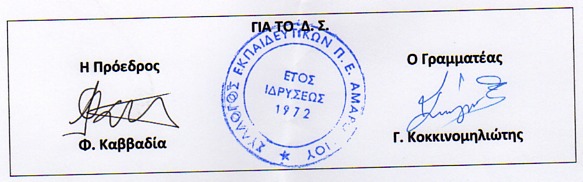 